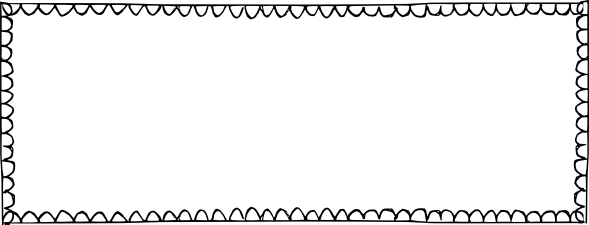 Autoévaluation des comportements liés à l’apprentissage 3-4-5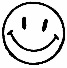 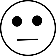 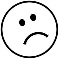      Souvent	         Parfois	     RarementHabiletés en gestion personnelle Participation active à l’apprentissageResponsabilité socialeCe que je pense…Ce que mon enseignante pense…Je suis capable d’organiser le matériel adéquatement.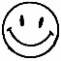 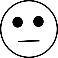 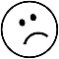 Je travaille de façon autonome.	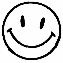 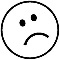 Je gère bien mon temps.Je persévère même si c’est difficile.J’accepte de l’aide lorsque j’éprouve de la difficulté.Ce que je pense…Ce que mon enseignante pense…Je pose des questions et  je donne mon opinion lors de mes apprentissages.Je suis engagé(e) et je démontre de l’intérêt.Je prends conscience de mes forces et mes défis pour accomplir les tâches.J’utilise mes stratégies efficacement.Ce que je pense…Ce que mon enseignante pense…Je travaille de façon équitable dans un groupe.Je résous mes problèmes avec les autres (j’utilise les techniques de résolution de conflits avant de demander de l’aide).J’utilise le matériel scolaire de façon appropriée.Je me respecte moi-même et les gens qui m’entourent.